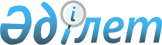 Тыңайтқыштар тізбесі мен субсидиялар нормаларын белгілеу туралы
					
			Күшін жойған
			
			
		
					Қарағанды облысы әкімдігінің 2018 жылғы 20 наурыздағы № 12/01 қаулысы. Қарағанды облысының Әділет департаментінде 2018 жылғы 30 наурызда № 4676 болып тіркелді. Күші жойылды - Қарағанды облысының әкімдігінің 2019 жылғы 14 ақпандағы № 09/02 қаулысымен
      Ескерту. Күші жойылды - Қарағанды облысының әкімдігінің 14.02.2019 № 09/02 (алғашқы ресми жарияланған күннен бастап қолданысқа енгізіледі) қаулысымен.
      Қазақстан Республикасының 2001 жылғы 23 қаңтардағы "Қазақстан Республикасындағы жергілікті мемлекеттік басқару және өзін-өзі басқару туралы" Заңына, Қазақстан Республикасы Ауыл шаруашылығы министрінің 2015 жылғы 6 сәуірдегі № 4-4/305 "Тыңайтқыштардың құнын (органикалық тыңайтқыштарды қоспағанда) субсидиялау қағидаларын бекіту туралы" (Нормативтік құқықтық актілердің мемлекеттік тіркеу тізілімінде № 11223 болып тіркелген) бұйрығына сәйкес Қарағанды облысының әкімдігі ҚАУЛЫ ЕТЕДІ:
      1. Қоса беріліп отырған субсидияланатын тыңайтқыштар түрлерінің тізбесі және тыңайтқыш сатушыдан сатып алынған тыңайтқыштардың 1 тоннасына (килограмына, литрiне) арналған субсидиялардың нормалары осы қаулының қосымшасына сәйкес бекітілсін.
      2. "Тыңайтқыштар тізбесі мен субсидиялар нормаларын белгілеу туралы" Қарағанды облысы әкімдігінің 2017 жылғы 12 мамырдағы № 29/02 (Нормативтік құқықтық актілердің мемлекеттік тіркеу тізілімінде № 4263 болып тіркелген, 2017 жылғы 31 мамырдағы Электрондық түрде Қазақстан Республикасы Нормативтік құқықтық актілерінің эталондық бақылау банкінде, 2017 жылғы 1 маусымдағы №60 (22 173) "Индустриальная Караганда" және 2017 жылғы 1 маусымдағы №59 (22 366) "Орталық Қазақстан" газеттерінде жарияланған) қаулысының күші жойылды деп танылсын.
      3. Осы қаулының орындалуын бақылау облыс әкімінің жетекшілік ететін орынбасарына жүктелсін. 
      4. Осы қаулы алғашқы ресми жарияланған күннен бастап қолданысқа енгізіледі. Субсидияланатын тыңайтқыштар түрлерінің тізбесі және сатушыдан сатып алынған тыңайтқыштартардың 1 тоннасына (килограмм, литр) субсидиялау нормалары
					© 2012. Қазақстан Республикасы Әділет министрлігінің «Қазақстан Республикасының Заңнама және құқықтық ақпарат институты» ШЖҚ РМК
				
      Қарағанды облысының әкімі

Е. Қошанов
Қарағанды облысы әкімдігінің
2018 жылғы "20" наурыздағы
№ 12/01 қаулысына
қосымша
№ р/с
Субсидияланатын тыңайтқыштар түрлері
Тыңайтқыштағы әсер етуші заттың мөлшері, %
Өлшем бірлігі
1 тоннасына (килограмм, литр) субсидиялау нормасы, теңге
1
2
3
4
5
Азотты тыңайтқыштар
Азотты тыңайтқыштар
Азотты тыңайтқыштар
Азотты тыңайтқыштар
Азотты тыңайтқыштар
1
Аммоний селитрасы
N - 34,4
тонна
36 000
1
Аммоний селитрасы
N - 34,4
тонна
36 000
1
Б маркалы аммоний селитрасы
N - 34,4
тонна
36 000
2
Аммоний сульфаты
N - 21
тонна
30 800
2
Аммоний сульфаты- жанама азық
N - 21
тонна
30 800
2
Кристалды аммоний сульфаты 
N - 21, S - 24
тонна
30 800
3
Карбамид
N - 46
тонна
42 500
3
Карбамид
N - 41,2; K2O - 5,5
тонна
42 500
3
Карбамид
N - 46,2
тонна
42 500
3
Карбамид
N - 46,3
тонна
42 500
3
Карбамид
N - 46,6
тонна
42 500
3
Б маркалы Карбамид
N - 46
тонна
42 500
3
Б маркалы Карбамид
N - 46,2
тонна
42 500
4
Сұйық тыңайтқыш КАС
N – 28 - 34, K2O - 0,052, 

SO3 - 0,046, Fe - 0,04
тонна
42 500
4
Сұйық азотты тыңайтқыш (КАС)
N - 32
тонна
42 500
4
Сұйық азотты тыңайтқыш, КАС-32 маркалы
N - 32
тонна
42 500
4
Сұйық азотты тыңайтқыш (КАС)
N аммонийлі - 6,8 ;

N нитратты - 6,8;

N амидты - 13,5
тонна
42 500
Фосфорлы тыңайтқыштар
Фосфорлы тыңайтқыштар
Фосфорлы тыңайтқыштар
Фосфорлы тыңайтқыштар
Фосфорлы тыңайтқыштар
5
Суперфосфат
P - 15
тонна
18 700
5
Байытылған суперфосфат
P - 21,5
тонна
18 700
5
Суперфосфат
P - 19
тонна
18 700
6
Шилісай қазбаорнынан

Концентрлі фосфор ұны
P - 17
тонна
12 385
6
А, Б, В Верхнекамск маркалы Фосфор ұны
P2O5 – 23 - 25
тонна
12 385
7
Азот-күкірттіқұрамдас

Супрефос "Супрефос-NS"
N - 12; P2O5 - 24; Ca - 14; Mg - 0,5; SO3 - 25
тонна
64 000
8
Аммофос
N - 10; P – 46;

N - 12, P - 52
тонна
62 500
Калийлы тыңайтқыштар
Калийлы тыңайтқыштар
Калийлы тыңайтқыштар
Калийлы тыңайтқыштар
Калийлы тыңайтқыштар
9
Электролитті хлорлы калий
KCl - 68; K20 - 43
тонна
55 000
9
Хлорлы калий
K2O - 60
тонна
55 000
10
Тазартылған күкіртті қышқылды калий ( калий сульфаты)
K2O - 50
тонна
130 000
10
Калий сульфат агрохимикаты
K - 53; S - 18
тонна
130 000
10
Калий сульфаты (Krista SOP)
K2O - 52; SO3 - 45
тонна
130 000
Күрделі тыңайтқыштар
Күрделі тыңайтқыштар
Күрделі тыңайтқыштар
Күрделі тыңайтқыштар
Күрделі тыңайтқыштар
11
NPK 15:15:15 маркалы Нитроаммофоска
N - 15; P - 15; K - 15
тонна
59 000
11
15:15:15 маркалы азотты-фосфорлы-калийлы тыңайтқыш
N - 15; P - 15; K - 15
тонна
59 000
11
Азотты-фосфорлы-калийлы тыңайтқыш, нитроаммофоска (азофоска)
N - 16, P - 16, K - 16
тонна
59 000
11
Азотты-фосфорлы-калийлы тыңайтқыш NPK-1 (диаммофоска)
N - 10; P - 26; K - 26
тонна
59 000
11
Нитроаммофоска 23:13:8 маркалы
N - 23; P - 13; K - 8
тонна
59 000
11
NPK тыңайтқышы: Нитроаммофоска
N - 16; P - 16; K-16
тонна
59 000
11
Нитроаммофоска
N - 16; P - 16; K - 16
тонна
59 000
11
Нитроаммофоска NPK 16:16:16 маркалы
N - 16; P -16; K - 16
тонна
59 000
11
Нитроаммофоска 14:14:23 маркалы
N - 14; P - 14; K - 23
тонна
59 000
11
Нитроаммофоска 10:26:26 маркалы
N - 10; P - 26; K - 26
тонна
59 000
11
10:26:26 маркалы азотты-фосфорлы-калийлы тыңайтқыш
N - 10; P - 26; K - 26
тонна
59 000
11
NPK тыңайтқышы Нитрофоска
N - 15; P - 15; K - 15
тонна
59 000
11
Күрделі азотты фосфорлы калийлі тыңайтқыш (тукоқоспалар NPK)
N - 16; P - 16; K - 16
тонна
59 000
11
Күрделі азотты фосфорлы калийлі тыңайтқыш (тукоқоспалар NPK)
N - 13; P - 19; K - 19
тонна
59 000
11
Күрделі азотты фосфорлы калийлі тыңайтқыш (тукоқоспалар NPK)
N - 20; P - 14; K - 20
тонна
59 000
12
Фосфорлы – калийлі тыңайтқыш
P - 27; K - 4
тонна
25 750
13
NP+S=20:20+14 маркалы азотты-фосфорлы-күкіртқұрамдас күрделі тыңайтқыш
N - 20; P - 20; S - 14
тонна
62500
13
20:20 маркалы азотты-фосфорлы- күкіртқұрамдас күрделі тыңайтқыш
N - 20; P - 20; S – 8 - 14
тонна
62500
14
NPK тыңайтқышы Нитрофоска
N - 6; P - 14; K - 14;

Ca - 12
тонна
57 500
15
Гранулометриялық құрамы жақсартылған Нитроаммофоска 
N - 16; P - 16; K - 16; S - 2;

Ca - 1; Mg - 0,6
тонна
80 000
15
Нитроаммофоска 14:14:23 маркасы
N - 14; P - 14; K - 23; 

S -1,7; Ca - 0,5; Mg - 1
тонна
80 000
16
Азотты-фосфорлы-калийлы-күкірт құрамдас тыңайтқыш, (NPКS-тыңайтқыш)
N - 4,0; Р2О5 - 9,6; К2О -8,0; SO3 - 12,0; СаО - 10,2; MgO - 0,5
тонна
44 898
17
А, Б, В маркалы азотты-фосфорлы-күкірт құрамдас тыңайтқыш, (NPS-тыңайтқыш)
N аммонийлі - 6,0; Р2О5 -11,0; SO3 - 15,0; СаО - 14,0; MgO - 0,25
тонна
44 100
18
Фосфорлы-калий құрамдас тыңайтқыш (РК-тыңайтқыш)
Р2О5 - 14; К2О - 8,0; 

СаО - 13,2; MgO - 0,45 
тонна
30 200
19
Фосфорлы-калийлы-күкірт құрамдас тыңайтқыш (РКS-тыңайтқыш)
Р2О5 - 13,1; К2О - 7,0;

SО3 - 7,0; СаО - 13,3;

MgО - 0,4
тонна
30 428
20
Фосфорлы-күкірт құрамдас тыңайтқыш (РS-тыңайтқыш)
Р2О5 - 11,0; SO3 - 10,0;

СаО - 13,5; MgO - 0,45
тонна
25 165
21
Арнайы суда еритін А маркалы моноаммонийфосфат
N - 12; P - 61 
тонна
190 000
21
Азықтық моноаммонийфосфат
N - 12; P - 61 
тонна
190 000
22
Монокалий фосфат агрохимикаты
P - 52; K - 34 
тонна
340 000
22
Монокалий фосфаты
P - 52; K - 34 
тонна
340 000
22
Krista MKP тыңайтқышы (монокалий фосфат)
P2O - 52; K20 - 34
тонна
340 000
Микротыңайтқыштар
Микротыңайтқыштар
Микротыңайтқыштар
Микротыңайтқыштар
Микротыңайтқыштар
23
"Микробиотыңайтқыш" "МЭРС" микроэлементқұрамдас нәрлі ертіндісі
фитоқұрамды Fe - 2,5;

фитоқұрамды Mo - 2,0; фитоқұрамды Cu - 1,0;

фитоқұрамды Zn - 2,5 ;

фитоқұрамды Mn - 1,0 ;

фитоқұрамды Сo - 0,5 ;

фитоқұрамды B - 0,5
литр
5000
24
Кальций нитраты Yara Liva Calcinit
N - 15,5; NH4 - 1,1 ;

NO3 - 14,4 ;CaO - 26,5
тонна
112000
25
Kristalon Special минералды тыңайтқышы
N - 18; NH4 - 3,3; NO3 - 4,9; Nкарб - 9,8; P2O5 - 18; K2O - 18; MgO - 3; SO3 - 5; B -0,025; Cu - 0,01; 

Fe - 0,07; Mn - 0,04;

Zn - 0,025; Mo - 0,004
тонна
350000
25
Kristalon Red минералды тыңайтқышы
N - 12 ;NH4 - 1,9; NO3 - 10,1; P2O5 - 12; K2O - 36 ;

MgO - 1; SO3 - 2,5; B - 0,025; Cu - 0,01; Fe - 0,07; Mn - 0,04; Zn - 0,025; 

Mo -0,004
тонна
350000
25
Kristalon Yellow минералды тыңайтқышы
N - 13; NH4 - 8,6; NO3 - 4,4 ;

P2O5 - 40; K2O - 13 ;

B - 0,025; Cu - 0,01; Fe -0,07; Mn - 0,04; Zn - 0,025; Mo - 0,004
тонна
350000
25
Kristalon Cucumber минералды тыңайтқышы
N - 14; NO3 - 7; Nкарб - 7; P2O5 - 11; K2O - 31;

MgO - 2,5; SO3 - 5; B - 0,02; Cu - 0,01; Fe - 0,15; Mn - 0,1; Zn - 0,01;

Mo - 0,002
тонна
350000
26
Yara Vita Rexolin D12 Темір хелаты DTPA минералды тыңайтқышы
Fe - 11,6
килограмм
1744,5
26
Yara Vita Rexolin Q40 Темір хелаты EDDHA минералды тыңайтқышы
Fe - 6
килограмм
1744,5
27
Yara Vita Rexolin Zn15 Мырыш хелаты EDTA тыңайтқышы
Zn - 14,8
килограмм
1533,5
28
Yara Vita Rexolin Mn13 Марганец хелаты EDTA тыңайтқышы
Mn - 12,8
килограмм
1533,5
29
Yara Vita Rexolin Cu15, мыс хелаты EDTA тыңайтқышы
Cu - 14,8
килограмм
2068 ,5
30
Yara Vita Rexolin Ca10 тыңайтқышы
Са - 9,7
килограмм
1629,5
31
Yara Vita Rexolin APN тыңайтқышы
B - 0,85; Cu - 0,25; Fe - 6; Mn - 2,4; Zn - 1,3; Mo - 0,25
килограмм
2007,5
32
Yara Vita Rexolin ABC тыңайтқышы
K2O - 12; MgO - 3; SO 3- 6,2; B - 0,5; Cu - 1,5; Fe - 4 ; Mn - 4; Zn - 1,5; Mo - 0,1
килограмм
1685,5
33
Yara Vita Tenso Coctail тыңайтқышы
B - 0,52; Cu - 0,53; Fe - 3,8; Mn - 2,57; Zn - 0,53;

Mo - 0,13; CaO - 3,6
килограмм
2031,0
34
Yara Vita Brassitrel тыңайтқышы
MgO - 8,3; SО3 - 28,75; 

B - 8; Vn - 7; Mo - 0,4 
килограмм
1267,0
35
Yara Vita Аgriphos тыңайтқышы
P205 - 29,1; K20 - 6,4;Cu - 1; Fe - 0,3; Mn - 1,4; Zn - 1
килограмм
1383,0
36
YaraVita ZINTRAC 700
N - 1; Zn - 40
килограмм
1901,5
37
YaraVita MOLYTRAC 250
P2O5 - 15,3; Mo - 15,3
килограмм
6565,5
38
YaraVita BORTRAC 150
N - 4,7; B - 11
литр
810,5
39
Магний сульфаты (Krista MgS)
Mg2O - 16; SO3 - 32
тонна
139000
40
Krista K Plus (калий нитраты) тыңайтқышы
N - 13,7; NO3 - 13,7;

K2O - 46,3
тонна
242500
41
Krista MAG (магний нитраты ) тыңайтқышы
N – 3 - 11; NO3 - 11;

MgO – 15
тонна
172000
42
Black Jak тыңайтқышы
гуминқышқылдары -19 - 21; фульвоқышқылдары - 3 - 5; ульминді қышқылдар мен гуминдер
литр
2000
43
Terra-Sorb foliar тыңайтқышы
еркін аминқышқылдары -9,3; N - 2,1; B - 0,02; 

Zn - 0,07; Mn - 0,04
литр
2000
44
Terra-Sorb Complex тыңайтқышы
еркін аминқышқылдары -20; N - 5,5; B - 1,5; Zn - 0,1; Mn - 0,1; Fe - 1,0; Mg - 0,8; Mo - 0,001
литр
2500
45
Millerplex тыңайтқышы
N - 3; P205 - 3; K20 - 3; теңіз балдырларының экстракты 
литр
4200
46
Органо-минералды Биостим маркалы "Старт" тыңайтқышы
аминқышқылдары - 5,5; полисахаридтар - 7,0;

N - 4,5; Р2О5 - 5,0;

К2О - 2,5; MgO - 1,0 ;

Fe - 0,2; Mn - 0,2; Zn - 0,2; Cu - 0,1; B - 0,1; Mo - 0,01
литр
2912,5
47
Органо-минералды Биостим маркалы "Универсал" тыңайтқышы
аминқышқылдары – 10,0;

N - 6,0; К2О - 3,0; SO3 - 5,0
литр
2600
47
Органо-минералды Биостим маркалы "Рост" тыңайтқышы
аминқышқылдары -4,0 ;

N - 4,0; Р2О5 - 10,0;

SO3 - 1,0; MgO - 2,0;

Fe - 0,4; Mn - 0,2; Zn - 0,2;

B - 0,1
литр
2600
47
Органо-минералды Биостим маркалы "Зерновой" тыңайтқышы
аминқышқылдары - 7,0;

N - 5,5; Р2О5 - 4,5;

К2О - 4,0; SO3 - 2,0;

MgO - 2,0, Fe - 0,3; Mn - 0,7; Zn - 0,6; Cu - 0,4;

B - 0,2; Mo - 0,02; Co - 0,02
литр
2600
47
Органо-минералды Биостим маркалы "Масличный" тыңайтқышы
аминқышқылдары - 6,0;

N - 1,2; SO3 - 8,0;

MgO - 3,0; Fe - 0,2; Mn - 1,0; Zn - 0,2; Cu - 0,1;

B - 0,7; Mo - 0,04; Co - 0,02
литр
2600
48
Амминосит 33% (Aminosit 33%) тыңайтқышы
еркін аминқышқылдары -33; жалпы N - 9,8; жалпы органикалық құрамы - 48
литр
2520
49
Калий Го тыңайтқышы
K20 - 33,8
литр
1746
50
Калий Го Плюс тыңайтқышы
K2O - 14; теңіз балдырларының экстраты - 2,9; еркін аминокислоттар-2,4
литр
2052
51
Кремний К тыңайтқышы
K20 - 13,2; SiO2 - 26
литр
2430
52
Мантурон тыңайтқышы
N - 1,5; P2O5 - 0,5; K2O - 0,5; органикалық қосылыстар - 23
литр
5940
53
Агрохимикат "Нутривант Плюс" (бақшалы) тыңайтқыш
N - 6; Р - 16; К - 31, MgO – 2; Fe - 0,4; Zn - 0,1; B - 0,5; 

Mn - 0,7; Cu - 0,01; 

Mo - 0,005 
килограмм
1500
54
Агрохимикат "Нутривант Плюс" (жидек) тыңайтқышы
Р - 40; К - 25; MgO - 2; B - 2 
килограмм
1500
55
Нутривант Плюс астықты минералды тыңайтқыш 
N - 19; Р - 19; К - 19; MgO -2; Fe - 0,05; Zn - 0,2; B - 0,1; Mn - 0,2; Cu - 0,2;

Mo - 0,002 
килограмм
1500
55
Нутривант Плюс астықты минералды тыңайтқыш 
N - 6; Р - 23; К - 35; MgO -1; Fe - 0,05; Zn - 0,2; B - 0,1; Mn - 0,2; Cu - 0,25; 

Mo - 0,002
килограмм
1500
56
Нутривант Плюс картопты + фертивант тыңайтқышы
P - 43; K - 28; MgO - 2; 

Zn - 0,2; B - 0,5; Mn - 0,2 
килограмм
1500
57
Нутривант Плюс майлы дақылдарға арналған тыңайтқыш
P - 20; K - 33; MgO - 1; 

S - 7,5; Zn - 0,02; B - 0,15; Mn - 0,5; Mo - 0,001
килограмм
1500
58
Агрохимикат Нутривант Плюс (сыра қайнататын арпа) 
P - 23; K - 42; Zn - 0,5;

B - 0,1
килограмм
1500
59
Агрохимикат "Нутривант Плюс" (жеміс)
N - 12; Р - 5; К - 27; CaO - 8; Fe - 0,1; Zn - 0,1; B - 0,1;

Mn - 0,1 
килограмм
1500
60
Нутривант Плюс күріш + фертивант
Р - 46; К - 30; MgO - 2; 

B - 0,2 
килограмм
1500
61
Агрохимикат Нутривант Плюс (қант қызылшасы) 
Р - 36; К - 24; MgO - 2; B - 2; Mn - 1
килограмм
1500
62
Агрохимикат "Нутривант Плюс" (қызанақ)
N - 6; Р - 18; К - 37, 

MgO - 2; Fe - 0,08 ;Zn - 0,02; B - 0,02; Mn - 0,04; 

Cu - 0,005; Mo - 0,005 
килограмм
1500
63
Әмбебаб Нутривант Плюс минералды тыңайтқышы
N - 19; Р - 19; К - 19; MgO -3; S - 2,4; Fe - 0,2; 

Zn - 0,052; B - 0,02;

Mn - 0,0025; Cu - 0,0025; Mo - 0,0025 
килограмм
1500
64
Агрохимикат "Нутривант Плюс" (мақта)
N - 4; Р - 24; К - 32; MgO - 2; Fe - 0,01; Zn - 0,05; B - 1; Mn - 0,05; Cu - 0,025;

Mo - 0,001 
килограмм
1500
65
Нутрифос тыңайтқышы
P2O5 - 28,3; N - 9,5;

жалпы гуминді экстракт-21,6; органикалық заттар - 21,6
литр
2016
66
Ризо Fe тыңайтқышы
Fe - 6
килограмм
3672
67
Ризо L - Са+ В тыңайтқышы
еркін аминқышқылдар - 3,1; N - 0,5; СаО - 20; В - 0,9
литр
2160
68
Ризо L - B тыңайтқышы
В - 15
литр
2052
69
Ризо L - Cu тыңайтқышы
Сu - 6,4
литр
3420
70
Ризо L-Mn+Zn Plus тыңайтқышы 
Еркін аминқышқылдары -3,4; N - 5; органикалық

N - 5; Сu - 0,007; Mn - 5,5; 

Mo - 0,004; Fe - 0,11; Zn - 8,2; B - 0,011
литр
1908
71
Ризо В 18 тыңайтқышы
В - 18
килограмм
2286
72
Ризо Микс тыңайтқышы
Mn - 4; Zn - 0,6; Fe - 7 ;

Cu - 0,4; B - 0,7; Mo - 0,3
килограмм
3780
73
Ризо Микс Некст тыңайтқышы
Cu - 0,5; Mn - 7; Mo - 0,1; Mg - 7; Zn - 10,4
килограмм
2430
74
Ризо Мо+В тыңайтқышы
P2O5 - 14,6; K2O - 9,5; 

Mo - 11; B - 8,3
килограмм
9450
75
Ризо Рут тыңайтқышы
еркін аминқышқылдар -32; 

N - 7,5; P2O5 - 39
килограмм
11 736
76
Руткат (Rutkat) тыңайтқышы
P2O5 - 4; K2O - 3; Fe- 0,4; еркін аминқышқылдары - 10; полисахаридтар - 6,1, ауксиндер - 0,6
литр
3960
77
Суприлд тыңайтқышы 
еркін аминқышқылдары -16,5; N - 10,7; органикалық N -5,2; аммонийлі N - 5,1; P2O5 - 0,1; K2O - 0,3; полисахаридтар - жалпы гуминді экстракт - 29,3;

органикалық заттар - 76,7; органикалық

С - 40,6; СаО - 0,05;

MgO - 0,04; Fe - 0,003; 

Zn - 0,003
литр
2700
78
Тизим тыңайтқыштары
Fe - 0,1; B - 2,1
литр
8460
79
Фасфит
P2O5 - 42,3; K2O - 28,2
литр
2700
80
Шугагон тыңайтқышы
еркін аминқышқылдары - 7,8; N-5,2; полигосахаридтер - 29; жалпы гуминді экстракт - 15; органикалық құрамды – 29
литр
3528
81
Боро-Н агрохимикат 
B - 11; аминді N - 3,7
литр
730
82
Агрохимикат Фертикс 

(Марка А, Марка Б)
А маркалы: N - 15,38;

MgO - 2,04; SO3 - 4,62; 

Cu - 0,95; Fe - 0,78;

Mn - 1,13; Zn - 1,1;

Mo - 0,01; Ti - 0,02
литр
935
82
Агрохимикат Фертикс 

(Марка А, Марка Б)
Б маркалы N-16,15; 

MgO - 1,92; SO3 - 2,02; 

Cu - 0,3; Fe - 0,35; Mn - 0,68; Zn - 0,6; Mo - 0,01; 

Ti - 0,02; B - 0,6 ;Na2O -2,88
литр
935
83
 "Казуглегумус" тыңайтқышы
K - 12,53; Na - 0,15; 

Si - 17,61; N - 1,11; гумин құрамды - 68,6
литр
280
84
Изабион 62,5 в.р. Органо-минеральды тыңайтқышы
Аминқышқылды және пептидтер - 62,5 
литр
3740
85
SWISSGROW

Phoskraft Mn-Zn минералдық тыңайтқышы
P2O5 - 30; Mn - 5, N - 3, 

Zn - 5 
литр
2075
86
SWISSGROW Bioenergy минералдық тыңайтқышы 
аммонилі N - 6,9; органикалық заттар - 44
литр
2415
87
Nitrokal минералдық тыңайтқышы
жалпы N - 9; 

нитратты N - 8; 

CaO - 9; Mg - 5; Mo - 0,07
литр
1300
88
Super K минералдық тыңайтқышы
 K2O - 40
литр
2225
89
BioStart минералдық тыңайтқышы
жалпы N - 3; нитрат N - 2; аммоний N - 1,4; P2O5 - 30; Zn - 7
литр
1820
90
Phoskraft MKP минералдық тыңайтқышы
P2O5 - 35; K2O - 23
литр
1950
91
Curamin Foliar минералдық тыңайтқышы
жалпы N - 3; Сu - 3
литр
2210
92
Aminostim минералдық тыңайтқышы
жалпы N - 14; 

органикалық N - 13,2; органикалық C - 75
килограмм
2350
93
Sprayfert 312 минералдық тыңайтқышы
жалпы N - 27; нитратты азот N - 5,1; аммийлы азот N - 1,8; мочевина - 20,1; P2O5 - 9; K2O - 18; Mn - 0,1; Zn - 0,1; B - 0,05
килограмм
2300
94
Algamina минералдық тыңайтқышы
жалпы N - 9; органикалық N - 2; органикалық C - 17; P2O5 - 6; K2O - 21; MgO - 2; Cu - 0,08; Fe - 0,2; Mn - 0,1; Zn - 0,01 
килограмм
2220
95
Agrumax минералдық тыңайтқышы
жалпы N - 16; аммиакты азот N - 1; мочевина - 15; P2O5 - 5; MgO - 5; B - 0,2; 

Fe - 2; Mn - 4; Zn - 4
килограмм
1900
96
SWISSGROW Phomazin минералдық тыңайтқышы
жалпы N - 3; аммонийлі N - 1,5; мочевина - 1,5; P2O5 -30; Mn - 5; Zn - 5
литр
1990
97
Hordisan минералдық тыңайтқышы
Cu - 5; Mn - 10; Zn - 10
килограмм
2117,5
98
SWISSGROW Thiokraft минералдық тыңайтқышы
жалпы N - 10;

аммонийлі N - 9;

P2O5 - 15; K2O - 5; SO3 - 30
литр
1750
99
Vigilax минералдық тыңайтқышы
жалпы N - 6; аммонийлі N - 4,8; органикалық заттар - 40
литр
1850
100
SWISSGROW Fulvimax минералдық тыңайтқышы
Гумин қышқылды натрий тұздары - 92,2; органикалық N-3,4
литр
1165
101
Nutrimix (Нутримикс)
N - 8,0; S - 15.0, Cu -3,0; 

Mn 4,0; Mo – 0,04; Zn - 3,0
тонна
1 000 000
 

102
Nutribor (Нутрибор)
B - 8,0; N – 6,0; MgO - 5,0; S - 15,0; Сu - 3,0; Mn – 1,0; Mo - 0,04; Zn - 0,1
тонна
900 000
103
Nutri Speed (Нутрисид)
Cu -7,0; Mn – 50; Zn – 17; 

N – 30
тонна
2 470 500
104
Easy Start TE- Max
N - 11; P – 48; Zn – 17; 

Fe - -0,6; Mn – 0,1
тонна
678 200
105
Суда еритін NPK тыңайтқышы 6:14:35+2MgO+ МЭ
N6:P14:K35 + 2MgO+ МЭ
тонна
215 000
106
Суда еритін NPK тыңайтқышы 12:8:31+2MgO+ МЭ
N12:P8:K31 + 2MgO+ МЭ
тонна
295 000
107
Суда еритін NPK тыңайтқышы 13:40:13+ МЭ
N13:P40:K13 + МЭ
тонна
264 000
108
Суда еритін NPK тыңайтқышы 15:15:30+1,5MgO+ МЭ
N15:P15:K30 +1,5MgO+ МЭ
тонна
262 500
109
Суда еритін NPK тыңайтқышы 18:18:18+3MgO+ МЭ
N18:P18:K18 +3MgO+ МЭ
тонна
255 000
110
Суда еритін NPK тыңайтқышы 20:20:20+МЭ
N20:P20:K20 + МЭ
тонна
250 000
111
Ferti N
N - 14,1; Р2О5- 4,7;

K2O - 7,0
литр
1016,5
112
Ferti K
N - 6,2; Р2О5- 10,0; K2O - 15,0
литр
1111,5
113
Ferti boron
N - 10,52; Р2О5- 13,1; 

В - 9,17
литр
1102
114
Ferti kombi
N - 27,6; K2O - 27,7; MgO -5,52; SO3 - 2,3
литр
1376,5
115
Ferti macro
N - 21; Р2О5 - 21; K2O - 21,0
литр
1415,5
116
Ferti micro
N - 7,5; K2O - 16,05; MgO - 4,50; SO3 - 7,80
литр
1706
117
Ferti GREEN
Р2О5- 2,36; K2O - 2,36; органикалық көмір - 13,7; аминқышқылдары - 14,80
литр
1575
118
Ferti SUPER 36 N
N - 36,20; MgO - 4,00; 

SO3 - 0,13
литр
1725
119
FertiZn+B
N - 5,48 
литр
1562,5
120
Ferti S
N - 19,80 
литр
1502,5
121
Ferti P
N - 6,4, Р2О5- 25,60,

 K2O – 7,640
литр
1502,5
122
Ferti FOS
N - 4,00, Р2О5- 33,7,

 K2O - 24,3
литр
1627,5
123
Ferti ALGI
 N - 3,17; K2O - 1,90; SO3 2,54; CaO - 0,18
литр
1892,5
124
Плантафол 20:20:20 (Plantafol 20:20:20) минералдық тыңайтқышы
N - 20; P2O5 - 20; K2O - 20; B-0,02; Cu - 0,05; Fe - 0.1; Mn - 0,05; Zn - 0,05
килограмм
670
125
Мастер 20:20:20 (Master 20:20:20) минералдық тыңайтқышы
N - 20; P2O5 - 20; K2O - 20; B - 0,02; Cu - 0,005; Fe -0,07; Mn - 0,03; Zn - 0,01
килограмм
500
126
Брексил кальций (BrexilCa)

минералдық тыңайтқышы
CaO - 20; B - 0,5
килограмм
1835
127
Брексил Микс (BrexilМіх)

минералдық тыңайтқышы
Mg - 6; B - 1,2; Cu - 0,8; 

Fe – 0,6; Mn - 0,7; Mo - 1,0; Zn - 5
килограмм
1800
128
Брексил Комби (BrexilCombi)

минералдық тыңайтқышы
B – 0,9; Cu - 0,3; Fe – 6,8; Mn - 2,6; Mo – 0,2; Zn - 1,1
килограмм
1700
129
Брексил Цинк (BrexilZn)

минералдық тыңайтқышы
Zn - 10
килограмм
1747
130
Брексил Феррум (BrexilFe)

минералдық тыңайтқышы
Fe - 10
килограмм
1525
131
Бороплюс (Boroplus)

минералдық тыңайтқышы
B - 11
литр
1362
132
Кальбит С (Kalbit C)

минералдық тыңайтқышы
CaO - 15
килограмм
1048
133
Феррилен 4,8 (Ferrilene 4,8)

минералдық тыңайтқышы
Fe - 6
килограмм
2527
134
Феррилен (Ferrilene )

минералдық тыңайтқышы
Fe - 6
килограмм
2527
135
Удобрение Control DMP
N - 30 ( амидті азот);

P2O5 - 17 (фосфор пентоксиді)
литр
1605